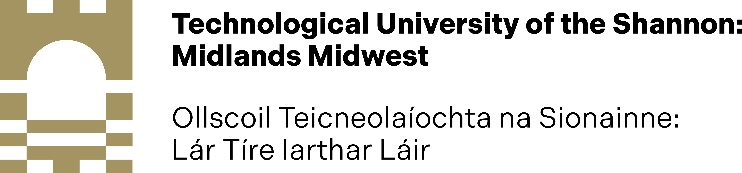 GS26 – INTERNAL EXAMINER’S AWARDS CONFIRMATION REPORT –MASTERS BY RESEARCH DEGREESSection A – To be completed by the Internal ExaminerInternal Examiners Confirmation of AwardPlease tick the box that is most relevant to you in relation to the statement below:I confirm that all corrections requested by Internal and External Examiners have been addressed by the candidate and the thesis constitutes the award of a Degree of Master in compliance with the agreed standard of a Master’s degree award.Yes    No Signature:Internal Examiner’s Name:  Internal Examiner’s Signature:  Date:  SECTION B: To be signed by the Chair of the Faculty Research Committee (FRC):Signature:Chairperson’s Name:  Chairperson’s Signature:  Date:  SECTION C: To be signed by the Dean of Graduate Studies, Head of the Graduate School:Signature:Name:  Signature:  Date:  Student nameThesis titleDate of vivaName of chairName of external examiner